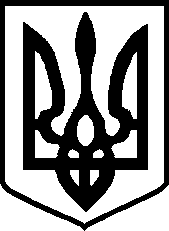 УКРАЇНАЧЕРНІГІВСЬКА МІСЬКА РАДА ВИКОНАВЧИЙ КОМІТЕТР І Ш Е Н Н Я1 листопада  2018 року	м. Чернігів	№  533Про надання згоди на передачу автотранспортного засобуВідповідно до підпункту 1 пункту «а» статті 29 Закону України «Про місцеве самоврядування в Україні», керуючись Положенням про порядок відчуження, списання, передачі основних засобів, що є комунальною власністю територіальної громади міста Чернігова, затвердженого рішенням міської ради від 26 червня 2012 року (22 сесія 6 скликання) зі змінами та доповненнями, виконавчий комітет міської ради вирішив:1. Надати згоду на передачу з оперативного управління управління освіти Чернігівської міської ради (Білогура В.О.) в оперативне управління комунальному позашкільному навчальному закладу «Комплексна дитячо-юнацька спортивна школа № 1» Чернігівської міської ради Чернігівської області (Романчук С. П.) автомобіль  РАФ 22031, 1984 року випуску, державний номер 2730ЧНА, первісною вартістю 5 147,00 грн., сума зносу 5 147,00 грн., залишковою вартістю 0,00 грн.2. Управлінню освіти Чернігівської міської ради здійснити передачу транспортного засобу відповідно до Положення про порядок відчуження, списання, передачі основних засобів, що є комунальною власністю територіальної громади міста Чернігова.3. Контроль за виконанням цього рішення покласти на заступника міського голови Хоніч О. П.Міський голова								В. А. Атрошенко                                                           Заступник міського голови – керуючий справами виконкому			                    С. І. Фесенко